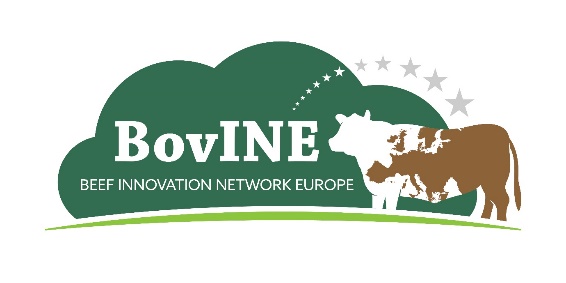 KOMUNIKAT PRASOWY 03 - WYDANIE 29 Kwietnia 2021Do natychmiastowego wykorzystaniaOddolne Potrzeby Europejskich Producentów Bydła Mięsnego jako Tematy Priorytetowe w 2021 roku dla Europejskiej Sieci BovINEProducenci bydła mięsnego z całej Europy współpracowali w ramach sieci BovINE w ciągu ostatniego roku poprzez krajowe i międzynarodowe spotkania, wspierane przez wymianę wiedzy z krajowymi menedżerami sieci (NM), w celu wyrażenia i podzielenia się swoimi potrzebami w zakresie informacji, narzędzi i praktycznych wskazówek, które pomogą zabezpieczyć zrównoważony rozwój w ich produkcji.Rezultatem tych działań jest wybór ośmiu nowych Tematów Priorytetowych dla sieci BovINE, na których ma się skoncentrować w 2021 r., Po dwa dla każdego z czterech obszarów tematycznych projektu - Odporności społeczno-ekonomicznej, Zdrowia i dobrostanu zwierząt, Wydajności produkcji i jakości mięsa oraz Zrównoważenia środowiskowego. Cztery Techniczne Grupy Robocze (TWG) projektu - po jednej dla każdego z tematów - kierowane przez naukowców z wiodących rolniczych instytucji badawczych będą wspierane przez grupowych ekspertów i NM z branżowych organizacji rolników w celu zidentyfikowania istniejącej literatury, zaleceń dotyczących polityki i praktyki, zatwierdzonych materiałów i dobrych praktyk w gospodarstwie, aby tworzyć rozwiązania zaspokajające te oddolne potrzeby rolnikówDr Richard Lynch, kierownik projektu BovINE z Teagasc i rolnik z Irlandii, potwierdza ważną rolę krajowych NM projektu w identyfikowaniu nie tylko wyzwań, ale także praktycznych rozwiązań dostępnych już teraz w gospodarstwach: „Dzięki silnym powiązaniom z europejskimi hodowcami, nasi NM mogą wsłuchiwać się w ich potrzeby, pomagając nam zidentyfikować wyzwania, przed którymi stoją ci rolnicy, aby osiągnąć zrównoważony rozwój w swoich gospodarstwach. Rozległa wiedza NM na temat kluczowych podmiotów w ich sieciach regionalnych, w połączeniu z naszymi czterema grupami ekspertów, zapewnia skuteczne powiązania między wiedzą fachową a doświadczeniem, umożliwiając opracowywanie sprawdzonych rozwiązań ”.Priorytetowe Tematy sieci BovINE w roku 2021 obejmują wsparcie hodowców od znaczących zmian rynkowych do  systemy wynagradzania w zakresie zrównoważonego rozwoju, a także od witalności cieląt do identyfikacji narzędzi oszczędzających siłę roboczą w celu gromadzenia danych na temat standardów dobrostanu zwierząt. Czterej liderzy TWG wyjaśniają uzasadnienie wyboru tematów w ich odpowiednich tematach.Kees De Roest z Centro Ricerche Produzioni Animali (CRPA) we Włoszech, prowadzący temat dotyczący Odporności społeczno-gospodarczej, wyjaśnia wybór ich dwóch priorytetowych tematów na 2021 r .: „Podobnie jak w przypadku wszystkich rodzajów mięsa, wołowina cierpi z powodu złego wizerunku związanego z jego wysokim śladem węglowym i negatywnymi wpływami zdrowotnymi w przypadku nadmiernego spożycia. Jednak bydło mięsne jako przeżuwacze jest w stanie eksploatować obszary marginalne i trwałe użytki zielone, których nie można wykorzystać do innych celów produkcji roślinnej. Wołowina musi utrzymać swoje miejsce na rynku poprzez kampanie komunikacyjne, podkreślając nie tylko jej wartość odżywczą, ale także zdolność do świadczenia usług ekosystemowych.Systemy utrzymania bydła mięsnego można ulepszyć, wdrażając innowacyjne urządzenia umożliwiające oszczędzanie energii, wody i pracy. Odnawialne źródła energii, takie jak energia słoneczna, można wykorzystać i podłączyć do urządzeń elektronicznych podających paszę dla bydła mięsnego. Pasza może być przygotowywana przy użyciu w pełni zautomatyzowanego sprzętu, co zmniejsza nakład pracy i poprawia wydajność żywienia. Znajomość tych innowacyjnych technologii i wielu innych wdrożonych w systemach utrzymania w całej Europie jest korzystna dla wszystkich producentów żywca wołowego, którzy dążą do utrzymania ekonomicznie zrównoważonego systemu produkcji wołowiny. ”
           Lider tematu Zdrowie i dobrostan zwierząt, dr med. wet. Frank-Dieter Zerbe z Friedrich-Loeffler-Institut w Niemczech wyjaśnia wybór ich dwóch priorytetowych wyborów na 2021 r .:„Narzędzia, które umożliwiają ustandaryzowane podejście do kontroli zwierząt, umożliwiają porównywanie w gospodarstwach i między nimi poprzez określenie sposobu, w jaki dane są gromadzone i przekazywane. Ujednolicone w ten sposób dane i dokumentacja ułatwiają również ich wykorzystanie do ewentualnych celów certyfikacji i audytów.Dobry dzienny przyrost masy ciała jest oznaką braku chorób i stresu, a zatem jest wskaźnikiem dobrego standardu zdrowia i dobrostanu zwierząt w gospodarstwie. Istnieje zapotrzebowanie na innowacje, które są ukierunkowane na tę sytuację, w której wszyscy wygrywają, nie tylko z ekonomicznego punktu widzenia rolnika, ale także w celu poprawy standardów dobrostanu zwierząt ”.
       Lider tematu Wydajność produkcji i jakość wołowiny, Virginia C. Resconi z Uniwersytetu w Saragossie w Hiszpanii, wyjaśnia wybór ich dwóch priorytetowych wyborów na 2021 r .: „Innowacje związane z zarządzaniem żywieniem zwierząt i redukcją stresu, które mają na celu uzyskanie smaczniejszego i zdrowszego mięsa zostaną poddane przeglądowi a następnie udostępnione. Te innowacje będą również uwzględniać szacunek dla zwierząt i środowiska w celu zaspokojenia potrzeb konsumentów.Nasz drugi temat pomoże zidentyfikować problemy i zasugerować rozwiązania, które pozwolą osiągnąć lub zbliżyć się do produkcji jednego zdrowego cielęcia na krowę rocznie, co jest środkiem bezpośrednio związanym z wydajnością produkcji w stadach krów mamek, a tym samym z rentownością takich gospodarstw ”.       Karen Goosens i Riet Desmet, wspólni liderzy tematu Zrównoważonego rozwoju środowiskowego z ILVO - Instytutu Badań Rolnictwa, Rybołówstwa i Żywności w Belgii - wyjaśniają wybór dwóch priorytetowych tematów na 2021 r .: „Konsumenci są bardziej niż kiedykolwiek zainteresowani warunkami produkcji produktów pochodzenia zwierzęcego, takich jak wołowina, podczas gdy zarówno konsumenci, jak i rząd również domagają się większych wysiłków na rzecz zrównoważonego rozwoju. Jednak strategie zrównoważonego rozwoju często powodują dodatkowe koszty dla rolnika, które nie zawsze mogą być zrekompensowane wyższą ceną produktu. Etykiety powiązane z systemami wynagradzania dla rolników, którzy podejmują wysiłki na rzecz zrównoważonego rozwoju, mogą wspierać i motywować rolników do inwestowania w działania na rzecz zrównoważonego rozwoju.Sekwestracja dwutlenku węgla, uważana za strategię łagodzenia ocieplenia klimatu, jest „gorącym tematem” w różnych systemach rolniczych, w tym w sektorze bydła mięsnego, jeśli chodzi o strategie, które należy wziąć pod uwagę. Określimy specjalnie dla hodowców wołowiny, w jaki sposób węgiel można lepiej sekwestrować i jaką rolę odgrywa agroleśnictwo w dostarczaniu rozwiązań. ”W 2021 r. sieć BovINE przetestuje innowacje badawcze zidentyfikowane w 2020 r. na podstawie pierwotnych tematów priorytetowych w gospodarstwach demonstracyjnych lub, w stosownych przypadkach, z zewnętrznymi grupami ekspertów. W 2022 roku zespół projektowy będzie weryfikował innowacje badawcze dotyczące wybranych tematów z 2021 roku. Dziewięciu NM będzie gospodarzem spotkań krajowych we wrześniu / październiku - online i / lub osobiście - podczas których aktualny materiał na temat tych rozwiązań zostanie udostępniony w celu uzyskania wkładu od wszystkich zainteresowanych stron i dalszego udoskonalenia. W tym samym czasie rozpocznie się nowa runda odkrywania podstawowych potrzeb producentów bydła mieśnego.

Międzynarodowe spotkanie BovINE, które odbędzie się w grudniu 2021 r. zaprezentuje cały europejski łańcuch wartości sektora wołowiny i zgromadzoną wiedzę na temat tej rundy rozwiązań, obejmującą wszystkie cztery tematy, wraz ze wszystkimi materiałami przesłanymi i dostępnymi w BovINE Knowledge Hub (BKH) dla wszystkich zarejestrowanych użytkowników.KoniecNotatki dla redakcji: Tematy priorytetowe na rok 2021 dla wszystkich czterech grup 
Więcej informacji na temat Tematów Priorytetowych jest dostępne na stronie www.bovine.eu oraz w  Bovine Knowledge Hub (BKH) – www.bovine-hub.eu Więcej informacji na temat projektu, w tym również w kwestii wywiadów z Liderami Obszarów Tematycznych, Kierownikiem Projektu oraz innymi członkami zespołu projektowego, oraz w zakresie materiałów audiowizualnych, udzielają Rhonda Smith & Marie Saville in the UK at bovine@minervacomms.net  +44 (0) 1264 326427 / +44(0)7887-714957
Sieć BovINE posiada menedżerów sieci (NM) działających w każdym z 9 państw członkowskich (Belgia, Estonia, Francja, Niemcy, Irlandia, Włochy, Polska, Portugalia i Hiszpania) budujących sieci we wszystkich społecznościach zajmujących się produkcją bydła mięsnego. Informacje kontaktowe do każdego NM można znaleźć na stronie internetowej BovINE http://www.bovine-eu.net/network-managers/  
Niniejsza informacja prasowa i dalsze informacje na temat Tematów Priorytetowych są dostępne w dziewięciu językach. Kliknij flagi na stronie głównej witryny BovINE, aby uzyskać dostęp do wszystkich przetłumaczonych materiałów w danym kraju.Projekt otrzymał dofinansowanie z unijnego programu „Horyzont 2020” renesans obszarów wiejskich. Nr projektu: 862590 w ramach naboru H2020-RUR-2019-15. Więcej informacji można znaleźć pod adresem https://cordis.europa.eu/project/id/862590Partnerzy Bovine
BovINE PR-03 – 29 kwietnia 2021Temat BovINETytuł tematów priorytetowego Krótki opis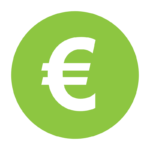 Odporność społeczno-ekonomiczna
Inicjatywy mające na celu poprawę wizerunku wołowiny i przełamanie obecnej tendencji spadku konsumpcji
Strategie, które mogą poprawić wizerunek wołowiny, takie jak krótkie łańcuchy dostaw produktów spożywczych, certyfikacja i znak zgodności z zasadami zrównoważonego rozwoju oraz systemy certyfikacji gospodarstw
Odporność społeczno-ekonomicznaEfektywne ekonomicznie systemy budynków inwentarskich dla bydła mięsnego
Efektywne systemy budynków inwentarskich, które ograniczają potrzebę nadmiernego obrządzania zwierząt, zmniejszają poziom stresu zarówno u zwierząt, jak i operatora oraz zmniejszają zużycie energii i wody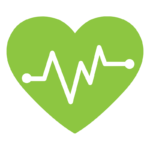    Zdrowie i dobrostan zwierząt Proste, oszczędzające pracę narzędzia do pomiaru i informowania o wysokich standardach dobrostanu zwierząt na gospodarstwach zajmujących się hodowlą bydła mięsnego Narzędzia, które pozwalają na szybkie i skuteczne kontrole rolników i ocenę gospodarstwa za pomocą urządzeń mobilnych lub ćwiczeń na papierze    Zdrowie i dobrostan zwierząt Czynniki dotyczące zarządzania, budynków inwentarskich i środowiska mające wpływ na dobrostan zwierząt w jednostkach hodowlanych i opasowych Wpływ czynników stresogennych, takich jak czynności związane z obrządzaniem zwierząt i antagonistycznymi interakcjami między zwierzętami lub dostępem do zasobów na średni przyrost dzienny (ADG) a tym samym na zdrowie i dobrostan zwierząt.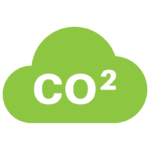           Zrównoważenie środowiskoweSystemy nagradzania z tytułu zrównoważonego rozwoju środowiska dla hodowców bydłaSystemy wynagradzające rolników za spełnienie/osiągnięcie celów środowiskowych, takich jak ograniczenie emisji dwutlenku węgla oraz poprawa różnorodności biologicznej, jakości wody, gleby i powietrza.
          Zrównoważenie środowiskoweSekwestracja dwutlenku węgla na gospodarstwach zajmujących się hodowlą bydła mięsnegoMetody stosowane w celu poprawy sekwestracji dwutlenku węgla na gospodarstwach zajmujących się hodowlą bydła mięsnego, takie jak techniki zarządzania użytkami zielonymi, techniki uproszczonych upraw oraz potencjalna rola agroleśnictwa.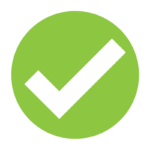       Efektywność produkcji i jakość mięsaWpływ żywienia i stresu na jakość mięsaStrategie zarządzania żywieniem i stresem (na gospodarstwie i podczas transportu), które mogą zmienić jakość mięsa postrzeganą przez konsumentów (wygląd, jakość konsumpcyjna, termin przydatności do spożycia, atrybuty wiarygodności)      Efektywność produkcji i jakość mięsaOptymalizacja liczby cieląt na krowę w ciągu roku w stadach krów mamekStrategie (w zakresie żywienia, zdrowia, zarządzania zwierzętami i danymi, genetyki) stosowane w celu osiągnięcia (lub zbliżenia się do) docelowej produkcji jednego żywego cielęcia na krowę rocznie.Nr. *Nazwa organizacjiPaństwoRodzaj organizacji1 Teagasc - Agriculture and Food Development Authority 
Koordynator projektu – Prof. Maeve Henchion maeve.henchion@teagasc.ie;  
Kierownik projektu – Richard Lynch: richard.lynch@teagasc.ieIrlandiaJednostka  naukowa i doradcza2Feirmeoiri Aontuithe na h-Eireann Iontaobiathe Teoranta LBGIrlandiaOrganizacja rolników3Centro Ricerche Produzioni Animali - C.R.P.A. s.p.a. WłochyJednostka naukowa4Unicarve - Associazione Produttori Carni Bovine WłochyOrganizacja rolników5Institut de l'ElevageFrancjaJednostka naukowa I doradcza6Fédération Nationale BovineFrancjaOrganizacja producentów bydła7Universidad de ZaragozaHiszpaniaJednostka naukowa8Instituto Navarro de Tecnologias e Infraestructuras Agroalimentarias SAHiszpaniaJednostka naukowa i doradcza9Szkola Glowna Gospodarstwa WiejskiegoPolskaJednostka naukowa10Polskie Zrzeszenie Producentów Bydła MięsnegoPolskaOrganizacja producentów bydła mięsnego11Faculdade de Medicina VeterinariaPortugaliaJednostka naukowa12ACBM- Associação de Criadores de Bovinos MertolengosPortugaliaOrganizacja hodowców bydła13Eigen Vermogen van het Instituut voor Landbouw- en VisserijonderzoekBelgiaJednostka naukowa14BoerenbondBelgiaOrganizacja rolników15Friedrich Loeffler Institut - Bundesforschungsinstitut fur TiergesundheitNiemcyJednostka naukowa16Bundesverband Rind und Schwein e.VNiemcyOrganizacja rolników17Minerva HCC LtdWielka BrytaniaPrzedsiębiorstwo  - agencja kreatywna18NPO Liivimaa LihaveisEstoniaOrganizacja pozarządowa